							PLATEAU le 13 Mars 2014Lettre ouverte à Monsieur le Maire de Roinville sous DourdanM. Echaroux, maire de Roinville m'accuse dans un courrier (copie au dos) d’acte d’incivilité au détriment de la commune (vol de végétaux sur l’espace communal) puis d’être assez tordu et outrecuidant pour lui signaler un acte de vandalisme commis par moi-même !Il est impensable que je puisse laisser un élu colporter de telles calomnies à mon sujet sans y répondre ! A quelques encablures du scrutin municipal laver mon honneur et pouvoir aller voter la tête haute et regarder à cette occasion mes contempteurs dans les yeux est la moindre des choses.Tout cela justifie amplement la large diffusion de ce courrier à l’ensemble de la commune.Par ailleurs pour couper court à d’éventuelles polémiques, je ne « roule » pour personne, mon seul engagement est associatif et va à la protection animale (notamment règlement du problème des chats de Marchais).Venons-en au fait ! Dans votre courrier vous me clouez sans appel au pilori en vous basant sur 3 témoins (lesquels ?). Vous ne prenez même pas la peine de vérifier la véracité de ces témoignages.Je vous propose donc de venir in situ avec vos témoins pour une reconstitution !                      Qu’ils réitèrent leurs accusations sans queue ni tête devant des citoyens impartiaux.                         On verra alors qui est un menteur !Vous pourrez alors constater par vous même que pas le moindre végétal ni d’ailleurs la moindre brindille ne manquent à l’appel sur les lieux de ma supposée incivilité (j’ai notamment en ma possession des documents photographiques pour le prouver).Que me reprochez-vous? Vous m’accusez d’être l’auteur d’un acte de vandalisme signalé par moi-même à la mairie, à savoir la destruction nocturne d’un abri réalisé dans le cadre d’un programme de protection animale sur Plateau démarré il y a 15 ans. Autrement dit je serai assez débile pour détruire une installation que l’association utilisait chaque jour ? Vous avez peut-être vous-même un esprit mal tourné et assez sournois pour imaginer un tel scénario, mais sachez que la fourberie ne fait pas partie de mon vocabulaire (fait-elle partie du votre ?). Détruire par maladresse (comme vous l’indiquez dans votre lettre) un abri fait de poteaux de 7x7 et clous de 12 cm avec une bêche serait d’ailleurs digne du Guinness Book of Records. Vos accusations sont grotesques ! Cet abri était rigoureusement enchâssé entre un mur en pierre d’un côté, de l’autre par un noisetier et sur le fond par des lauriers, le tout planté il y a une quinzaine d’années lors de l’aménagement de la place (voir photo au dos). Seul un tractopelle pourrait enlever de telles plantations (et de préférence à la Sainte Catherine !)Vos 3 témoins (complices de la destruction de l’abri à chats ?) en m’accusant, ont ainsi maquillé leur odieux forfait. Certes on m’a vu avec ma femme sur les lieux du « crime » à ce moment là, mais nous étions en train de trapper une chatte de 14 ans (Middle) dont la moitié de la face était mangée par une vilaine tumeur cancéreuse (euthanasiée pour abréger ses souffrances par le vétérinaire de Sermaise le 9 janvier). Vos 3 témoins sont de beaux pipeauteurs ! Vous pourriez d’ailleurs convier cette dream team à une reconstitution de mon acte d’incivilité ! Qu’ils osent témoigner à visage découvert ! La transparence c’est le grand mot à la mode, alors soyons transparent Monsieur le maire !Toute cette haine larvée découle notamment de l’attitude du conseiller municipal psychorigide en charge de la voirie. J’ai déposé une question à la mairie par mail (accusé de réception) au mois d’août puis relance en octobre concernant l’utilisation et l’entretien (à ma charge depuis 24 ans) des poubelles collectives d’un groupe d’habitation de Plateau. Nulle réponse de la part de la mairie, même pas du conseiller municipal en charge de la voirie. Silence radio ! Si ce conseiller est un adepte du clientélisme pour récolter quelques voix, il ignore en revanche ceux qui lui paraissent exercer un regard critique sur son action. Il a sûrement à vos yeux des qualités inestimables comme celle d’être corvéable à merci (en clair de faire votre boulot) et d’être adhérent à l’UMP, mais c’est en réalité une catastrophe pour la vie démocratique d’un village qui ne demande que du bon sens et de la simplicité, loin de tout calcul politique, pour vivre en bonne intelligence. Un élu ne doit être partisan, il doit répondre aux attentes de tous les habitants de la commune quels qu’ils soient et écarter tout favoritisme et misérables petits arrangements dans l’exercice de son mandat.J’ai attendu 6 mois pour avoir une réponse à un simple problème de poubelle. Il a fallu que les choses s’enveniment et dégénèrent pour que vous me répondiez : votre gestion municipale est pathétique et pitoyable.Cette lettre diffusée et la vérité rétablie je peux aller voter la tête haute !		Avec, Monsieur le maire, mes plus respectueuses salutations.Francis EVRARD habitant de Plateau      chatdeplateau@gmail.com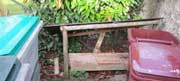 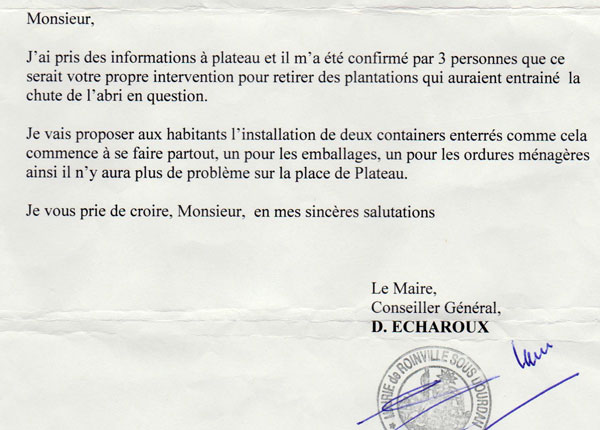 